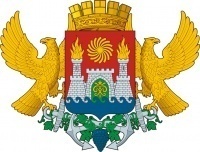 Отзыв о внеклассном занятии учителя начальных классовГадимовой Патимат НуцалхановныТема занятия: Инсценировка сказки «Рукавичка»Занятие подготовлено грамотно, содержательно; материал подобран разнообразный; проведена предварительная работа. Подготовительная работа соответствует содержанию занятия: ознакомление с устным народным творчеством, показ иллюстраций, репродукций, связанные с темой занятия, проведение бесед, изготовление костюмов совместно с родителями, постановка жестов, мимики, знакомство с разными видами театра. На протяжении всего занятия воспитатель удерживает образовательную задачу четко подобранными заданиями и упражнениями с учетом возрастных, индивидуальных особенностей детей и их интересов: сценки, игры-инсценировки с участием героев сказок, игровые упражнения с опорой на имеющейся опыт детей. Патимат Нуцалхановна использует «подвижный способ» (использование всего пространства). Рационально распределено время. Для поддержания интереса детей используется много наглядного материала, применяются задания, основанные на самостоятельном выборе детей. Созданы условия для творческой активности детей. Излагаемый материал доступен, по объему предлагаемой информации, задействованы сенсорные сферы ребенка, эмоционально – волевая сфера. Демократический стиль общения воспитателя, формирует нравственные качества у детей (дети активные, самостоятельные, коммуникативные). Мероприятие с самого начала и до окончания держало весь зал в заинтересованном напряжении. Это говорит о том, что тема и сценарий были грамотно подобраны педагогом. В ходе мероприятия родители увидели яркие образы героев сказки в исполнении своих детей. Всему происходящему на сцене сопутствовала прекрасно организованное музыкальное сопровождение и дополняющие сюжет декорации. Представление маленьких театралов закончилось фотосъёмкой и искренней благодарностью родителей в адрес воспитателей, подготовивших данную театральную постановку с детьми. Атмосфера творчества создана полностью; высокий уровень организации занятия; педагог умеет заинтересовать и удерживать внимание детей. Занятие способствовало развитию качеств  личности (коммуникативность, установка на творчество, самостоятельность, способность к самооценке и самоанализу). Использовались здоровьесберегающие технологии, прослеживалась связь с жизнью.
Замысел занятия реализован, задачи выполнены.Зам. директора по УВРМБОУ «школа-интернат» I вида                                            Темирбекова З.А.Отзыв родителей о проведенном занятииучителя начальных классов Гадимовой Патимат Нуцалхановны   Так как детские сказки - это не просто выдуманные истории, которые интересны ребенку, но и помогают корректировать поведение ребенка, решать ее психологические проблемы. Сказки действуют на ребенка завораживающе, увлекая его нитью повествования в неведомые страны вместе со сказочными персонажами. Дети воспринимают сказку как нечто собой разумеющееся, что не вызывает ни критики, не обсуждения.Сказка «Рукавичка»Цель данного занятия: закрепить и расширить знания детей о русских народных сказках; формировать запас литературных художественных впечатлений, личностную позицию как при восприятии сказок, так и в процессе творчества; развивать такие формы воображения, в основе которых лежит интерпретация литературного образа; развивать индивидуальные литературные предпочтения, прививать неформальное восприятие сказок, развивать чувство юмора; пробудить в детях интерес к театрализованной игре, развивать интонационную выразительность речи, формировать умение строить диалог между сказочными героями, обогащать словарный запас детей; воспитывать такие качества как взаимовыручка, товарищество, дружелюбие, честность в игре, справедливость; способствовать налаживанию межличностных отношений между детьми группы, расширение кругозора детей, развитие образного мышления, формирование учебной мотивации, содействие сплочению коллектива, умению работать в команде.Мероприятие организованно и проведено на хорошем уровне, использовались различные виды деятельности. Встреча со сказкой дала детям возможность почувствовать новые ощущения и пережить новые ситуации, а это лучший способ уйти от ежедневной рутины и скуки. Такие легкие эмоциональные встряски очень полезны для становления детской психики и благотворно действуют на нервную систему ребенка.Родители 1 доп. «а» класса:  Алиева П.А.___________                                                  Акамова Г.Б.__________                                                  Саидгаджиева Л.М.__________                                                  Магомедова М.Р.__________                   АДМИНИСТРАЦИЯ ГОРОДСКОГО ОКРУГА С ВНУТРИГОРОДСКИМ ДЕЛЕНИЕМ                                                                            «ГОРОД МАХАЧКАЛА» Муниципальное бюджетное общеобразовательное учреждение «Специальная (коррекционная) общеобразовательная школа-интернат I вида».                   АДМИНИСТРАЦИЯ ГОРОДСКОГО ОКРУГА С ВНУТРИГОРОДСКИМ ДЕЛЕНИЕМ                                                                            «ГОРОД МАХАЧКАЛА» Муниципальное бюджетное общеобразовательное учреждение «Специальная (коррекционная) общеобразовательная школа-интернат I вида».